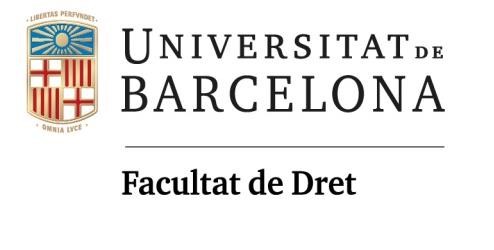 CURS...................... SOL·LICITUD DE RECLAMACIÓ CONTRA LES QUALIFICACIONS FINALS*Sr./a................................................................................................................................................................ DNI/NIE o Passaport:....................................domicili C/................................................................................ núm...............pis..............població..............................................................................CP.............................. tel.:............................................. adreça electrònica:.................................................................................... ALUMNE DE L’ENSENYAMENT (ESPECIFICAR QUIN):  GRAU...................................................................................................................................................... MASTER................................................................................................................................................. ALTRES................................................................................................................................................... ASSIGNATURA:............................................................................................................................................... GRUP:.............................................................................................................................................................. PROFESSOR:....................................................................................................................................................DATA D’EXAMEN:......................................................................................................................................... DATA DE REVISIÓ (És obligatori haver anat a la revisió ordinària): ............................................ EXPOSO: (Cal adjuntat en un full la motivació raonada amb arguments tècnics o acadèmics que justifiquin la reclamació. La falta d’aquesta motivació pot comportar la no admissió per part del tribunal).**  SOL·LICITO: Que d’acord amb l’art. 15 de la Normativa Reguladora dels plans docents de les assignatures i de l’avaluació i la qualificació dels aprenentatges (Aprovada per Consell de Govern de la Universitat de Barcelona en data 27 de febrer de 2020), s’iniciï el procediment de reclamació contra la qualificació final de l’assignatura indicada i es constitueixi el tribunal al departament corresponent. Signatura, Barcelona, .......... de/d’............................................ de 20.........  * Termini de presentació: 10 dies naturals a comptar des de la data de la publicació de les qualificacions finals. ** Exemples motivació raonada: a) arguments tècnics: la mitjana calculada no és correcta; no s’ha respectat la ponderació prevista en el Pla Docent; b) arguments acadèmics: no s’han valorat aquests aspectes (assenyalar quins) introduïts en la resposta a la pregunta (indicar quina); en la pregunta (indicar quina) s’han considerat errònies les afirmacions (indicar quines). CAP D’ESTUDIS DEL GRAU: 	 COORDINADOR/A DEL MÀSTER: 	.…………………………………...…………………...  	 